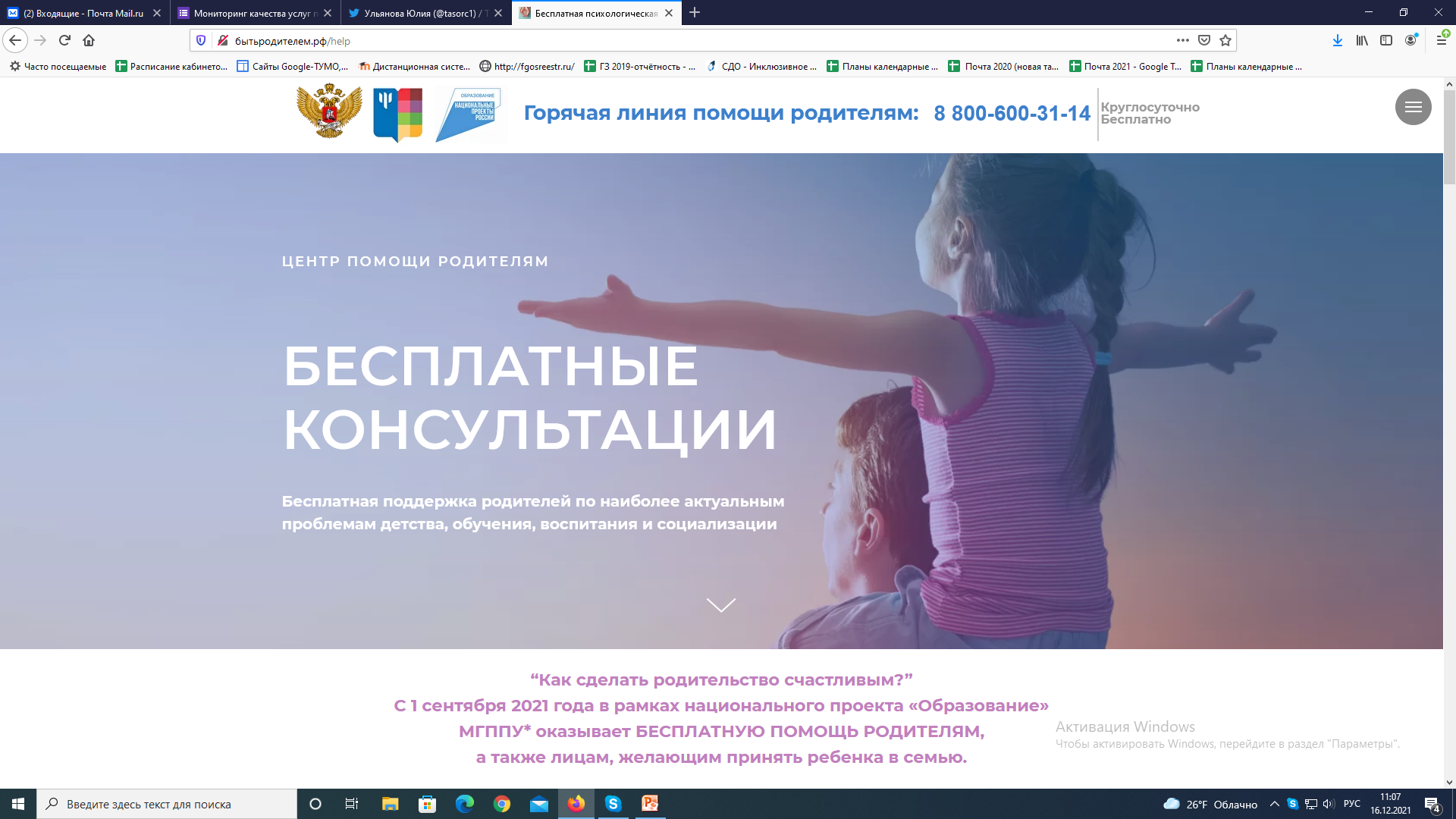 http://бытьродителем.рф/help 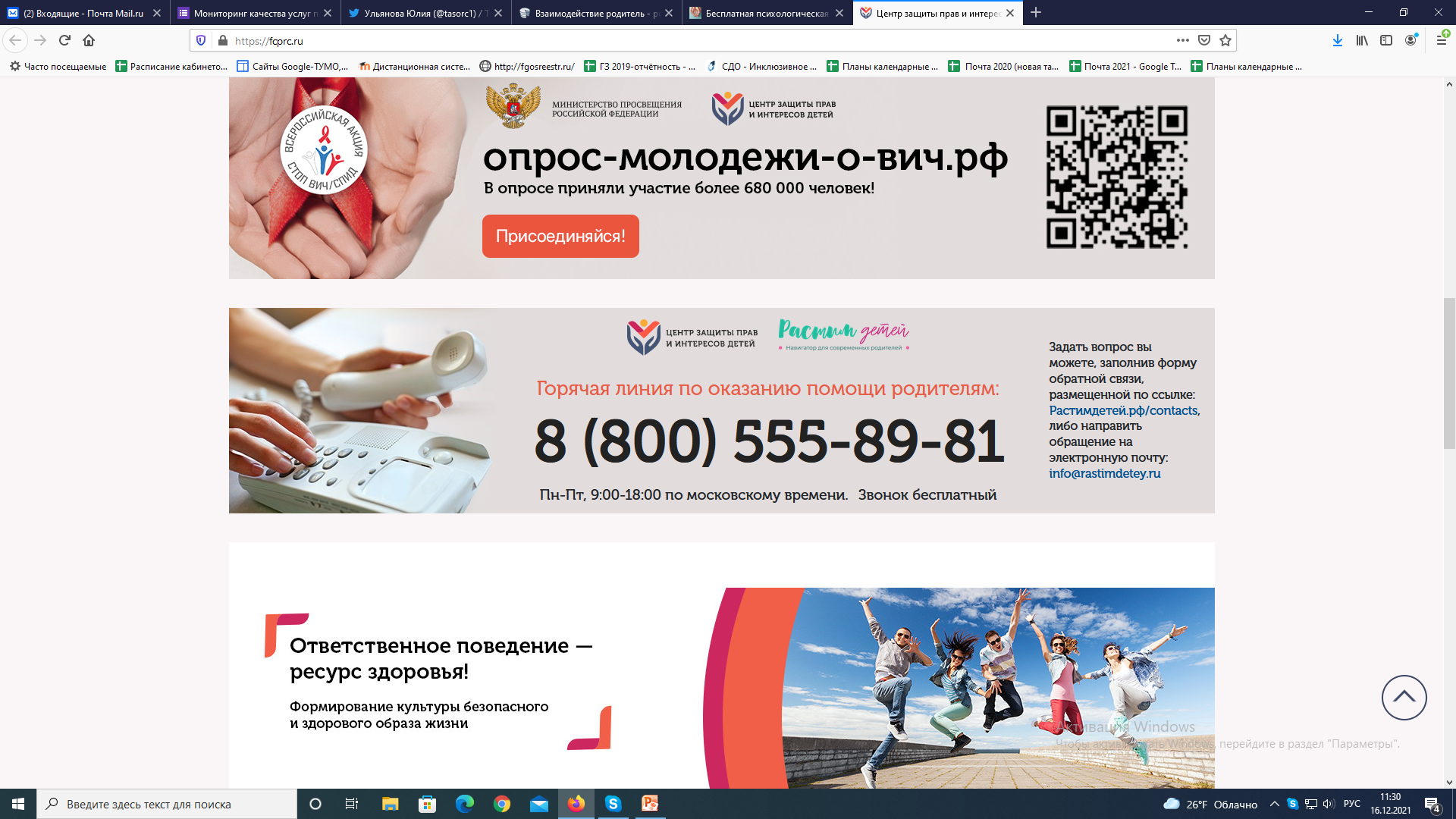 https://fcprc.ru/ https://растимдетей.рф/articles/goryachaya-liniya-v-pomoshch-roditelyam Полезные информационные ресурсы:https://fcprc.ru/news/fgbu-tsentr-zashhity-prav-i-interesov-detej-priglashaet-roditelej-prinyat-uchastie-v-samoissledovanii-osobennostej-detsko-roditelskih-otnoshenij-svoej-semi/ - опросник «Взаимодействие Родитель-ребенок» И.М. Марковскойhttps://fcprc.ru/news/fgbu-tsentr-zashhity-prav-i-interesov-detej-priglashaet-roditelej-prinyat-uchastie-v-samoissledovanii-urovnya-semejnoj-adaptatsii-i-splochennosti - самоисследование уровня семейной адаптации и сплоченностиhttps://fcprc.ru/news/fgbu-tsentr-zashhity-prav-i-interesov-detej-priglashaet-roditelej-prinyat-uchastie-v-samoissledovanii-urovnya-semejnoj-trevogi - самоисследование уровня семейной тревогиhttps://survey.fcprc.ru/readytoschool - оценка родителями готовности детей к школеhttps://fcprc.ru/news/fgbu-tsentr-zashhity-prav-i-interesov-detej-priglashaet-roditelej-prinyat-uchastie-v-issledovanii-professionalnyh-sklonnostej-ih-detej/ - опросник профессиональных склонностей Л.Йовайши (модификация Г.В. Резапкинойhttps://ikp-rao.ru/distancionnoe-obuchenie-detej-s-ovz/ - дистанционное обучение детей с ОВЗhttps://ikp-rao.ru/roditelyam/ - методические материалы для родителей детей с задержкой психического развития по организации развивающих занятий с ребенком в условиях дистанционной формы обученияhttps://ikp-rao.ru/obuchajushhie-vebinary/  - мастер-классы для родителей детей раннего и дошкольного возраста с ОВЗhttps://ikp-rao.ru/obuchajushhie-vebinary/- вебинары для родителей детей раннего и дошкольного возраста с ОВЗhttp://бытьродителем.рф/week2  - недели родительской компетентностиhttps://vk.com/minprosvet?w=wall-30558759_265204 – открытые родительские собранияhttps://www.youtube.com/watch?v=qc2b7667okk – медиативные технологии для родителейhttps://www.youtube.com/channel/UC_UOBBG24OR88rf2EuuJOWg  - медиативные технологии для родителейhttps://drive.google.com/file/d/1ZgyDBkSbyI36XVdd3ylvFXzLInkLtHLm/view - материалы для родителей по социально-эмоциональному развитию детей дошкольного возрастаhttps://fcprc.ru/materials-category/metodicheskie-materialy-po-obespecheniyu-psihologicheskoj-bezopasnosti - методические материалы родителям по обеспечению психологической безопасности детей и подростковhttps://books.vbudushee.ru/  - хрестоматия художественной литературы по развитию личностного потенциала